BeitrittserklärungIch erkläre hiermit meinen Beitritt zum nächstmöglichen Zeitpunkt als Mitglied des RC Vorwärts Speyer. Ich bin damit einverstanden, dass meine Daten für vereinsinterne Zwecke gespeichert und verarbeitet werden.Ich möchte Mitglied werden in der Abteilung / den Abteilungen (Mehrfachauswahl möglich):*) Erläuterungen und Beitragshöhe sind der Beitragsordnung zu entnehmen.**) Zusatzbeitrag ist bei Triathleten verpflichtend,  bei allen anderen freiwillig. Sollten die Schwimmbad-Kapazitäten voraussichtlich erschöpft sein, kann die Option bei Nicht-Triathleten durch den Vorstand eingeschränkt werden und der Zusatzbeitrag wird nicht erhoben.Einzugsermächtigung – SEPA LastschriftmandatIch ermächtige den Radsport-Club Vorwärts Speyer e.V. 1907/46 (Gläubiger-Identifikationsnummer: DE91ZZZ00000788105) die von mir zu entrichtenden Beiträge gemäß Beitragsordnung mittels Lastschrift vom meinem Konto einzuziehen.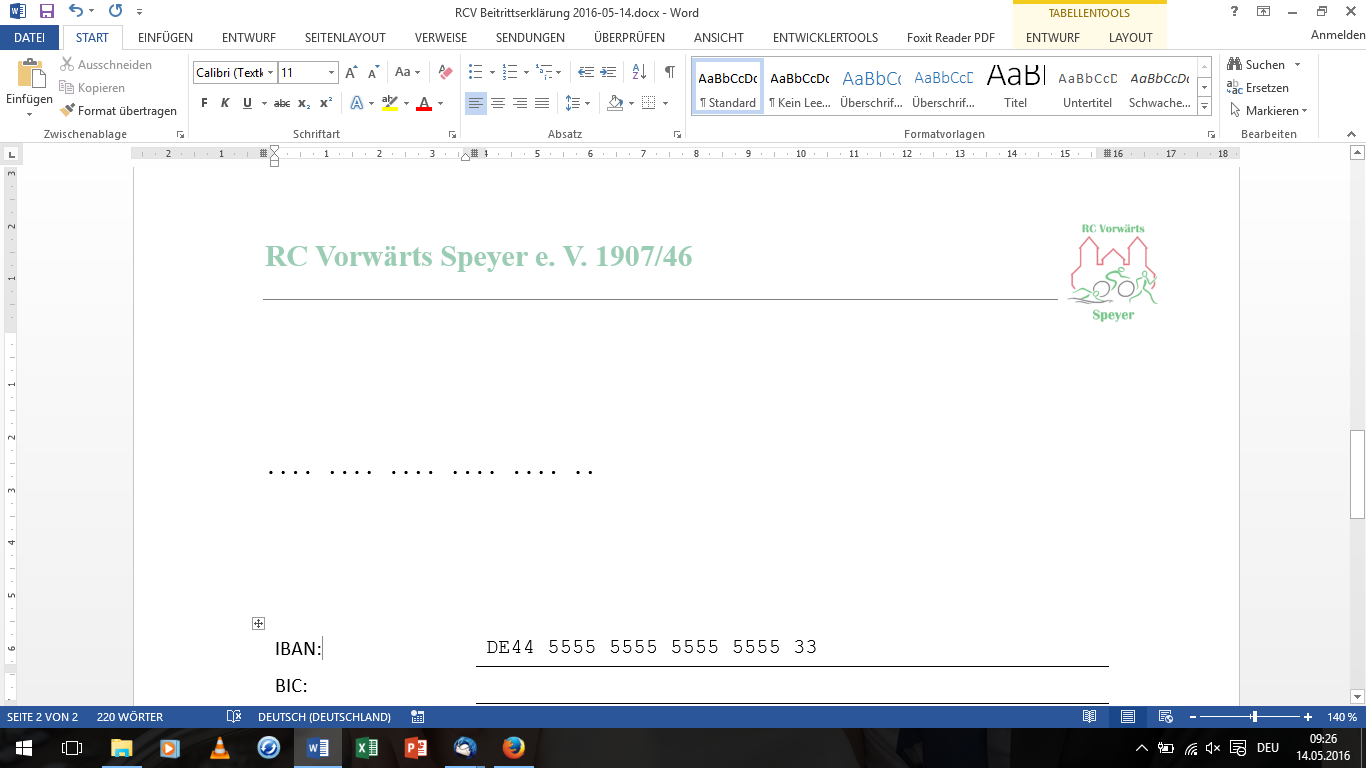    (wenn abweichend vom Mitglied)Wenn das Konto die erforderliche Deckung nicht aufweist, besteht für das Geldinstitut keine Verpflichtung, den Auftrag auszuführen. Die dadurch dem Verein entstehenden Unkosten werden dem Mitglied belastet.Vorname / Name:Straße / Hausnr.:PLZ / Wohnort:Telefon:E-Mail:Geburtsdatum: Hallenradsport Radfahren Laufen Triathlonals:* Vollmitglied Ermäßigtes Vollmitglied  Fördermitglied (passiv)Zusatzoptionen: Ich bin Familienmitglied von: 
_____________________________ Zusatzbeitrag Triathlon/Schwimmen Ort / Datum Unterschrift (bei Jugendlichen unter 18 Jahren: Unterschrift eines Erziehungsberechtigten)IBAN:BIC:Geldinstitut:Konto-Inhaber:Ort / Datum Unterschrift des Konto-Inhabers